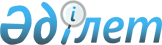 О внесении изменений и дополнений в решение Сарысуского районного маслихата от 25 декабря 2013 года № 25-11 "Об утверждении Правил оказания социальной помощи, установления размеров и определения перечня отдельных категорий нуждающихся граждан по Сарысускому району"
					
			Утративший силу
			
			
		
					Решение маслихата Сарысуского района Жамбылской области от 12 марта 2014 года № 26-11. Зарегистрировано Департаментом юстиции Жамбылской области 11 апреля 2014 года № 2156. Утратило силу решением маслихата Сарысуского района Жамбылской области от 31 марта 2015 года № 42-10      Сноска. Утратило силу решением маслихата Сарысуского района Жамбылской области от 31.03.2015 № 42-10 (вводится в действие по истечении десяти календарных дней после дня его первого официального опубликования).

      Примечание РЦПИ.

      В тексте документа сохранена пунктуация и орфография оригинала.

      В соответствии с пунктом 2-3 статьи 6 Закона Республики Казахстан от 23 января 2001 года "О местном государственном управлении и самоуправлении в Республике Казахстан" и Постановлением Правительства Республики Казахстан от 21 мая 2013 года № 504 "Об утверждении Типовых правил оказания социальной помощи, установления размеров и определения перечня отдельных категорий нуждающихся граждан" районный маслихат РЕШИЛ:

      1. Внести в решение Сарысуского районного маслихата от 25 декабря 2013 года № 25-11 "Об утверждении Правил оказания социальной помощи, установления размеров и определения перечня отдельных категорий нуждающихся граждан по Сарысускому району" (зарегистрировано в реестре государственной регистрации нормативных правовых актов № 2102, опубликовано в районной газете "Сарысу" от 1 февраля 2014 года № 8-9) следующие изменения и дополнения:

      1) в пункте 9 исключить 1 абзац;

      2) пункт 9-1 изложить в следующей редакции:

      9-1. Периодическая (1 раз в полугодие) социальная помощь по обращениям предоставляется:

      - Выпускникам общеобразовательных школ на основании статьи 6 Закона Республики Казахстан от 29 декабря 2008 года "О специальных социальных услугах" для оплаты очной формы обучения в высших и средних специальных учебных заведениях в размере фактической стоимости обучения за семестр в соответствующем учебном заведении.

      Нуждающиеся выпускники общеобразовательных школ обращаются за социальной помощью в уполномоченный орган до 20 августа текущего года.

      2. Контроль за исполнением настоящего решения возложить на постоянную комиссию по социально-экономическому развитию территорий, финансов и бюджета, охраны окружающей среды и использования природы, определения административно-территориальной единицы районного маслихата.

      3. Настоящее решение вступает в силу со дня его государственной регистрации в органах юстиции и вводится в действие по истечении десяти календарных дней после первого официального опубликования.


					© 2012. РГП на ПХВ «Институт законодательства и правовой информации Республики Казахстан» Министерства юстиции Республики Казахстан
				
       Председатель сессии

Секретарь районного

      районного маслихата

маслихата

      С. Бегеев

Б. Дондаұлы
